CALCIO A CINQUESOMMARIOSOMMARIO	1COMUNICAZIONI DELLA F.I.G.C.	1COMUNICAZIONI DELLA L.N.D.	1COMUNICAZIONI DELLA DIVISIONE CALCIO A CINQUE	1COMUNICAZIONI DEL COMITATO REGIONALE MARCHE	1COMUNICAZIONI DELLA F.I.G.C.COMUNICAZIONI DELLA L.N.D.COMUNICAZIONI DELLA DIVISIONE CALCIO A CINQUECOMUNICAZIONI DEL COMITATO REGIONALE MARCHEPer tutte le comunicazioni con la Segreteria del Calcio a Cinque - richieste di variazione gara comprese - è attiva la casella e-mail c5marche@lnd.it; si raccomandano le Società di utilizzare la casella e-mail comunicata all'atto dell'iscrizione per ogni tipo di comunicazione verso il Comitato Regionale Marche. ERRATA CORRIGECOMPLETAMENTO DEGLI ORGANICI 2024/2025Preso atto del refuso riguardante la compilazione della graduatoria per il completamento organici di serie C1 pubblicata nel Comunicato Ufficiale n° 27 del 16/10/2023, si pubblicano di seguito le modalità corrette per la redazione delle stesse che annullano e sostituiscono quanto pubblicato nel C.U. sopra menzionato.Si conferma tutto il resto.Per eventuali esigenze di completamento degli organici di serie C1 e serie C2, si ricorrerà a graduatorie di merito divise in fasce, all’interno di ogni fascia si procederà nel rispetto dei criteri di priorità secondo la graduatoria risultante dall’applicazione dei criteri di valutazione elencati nel presente Comunicato Ufficiale:Campionato Serie C1:1^ fascia:	11^ classificata dopo i play out (perdente secondo incontro play out); in caso di mancata disputa dei play-out, l’11^ classificata al termine della stagione regolare2^ fascia: 	la squadra perdente la finale play-off3^ fascia: 	12^ e 13^ classificate dopo i play out (perdente primo incontro play out); in caso di mancata disputa dei play-out le 12^ e 13^ classificate al termine della stagione regolare4^ fascia: 	le squadre perdenti le semifinali play-off5^ fascia: 	le squadre perdenti i quarti di finale play-off6^ fascia: 	le squadre perdenti gli ottavi di finale play-off7^ fascia: 	le rimanenti squadre non aventi diritto a fare richiesta di ripescaggio 8^ fascia: 	le rimanenti squadre non aventi diritto a fare richiesta di ripescaggio *     *     *ORARIO UFFICIL’orario di apertura degli uffici del Comitato Regionale Marche è il seguente:E’ comunque attivo durante i suddetti orari, salvo assenza degli addetti, anche il servizio telefonico ai seguenti numeri:Ufficio Segreteria		071/28560404Ufficio Amministrazione	071/28560322 Ufficio Tesseramento 	071/28560408 Ufficio Emissione Tessere	071/28560401Pubblicato in Ancona ed affisso all’albo del Comitato Regionale Marche il 17/10/2023.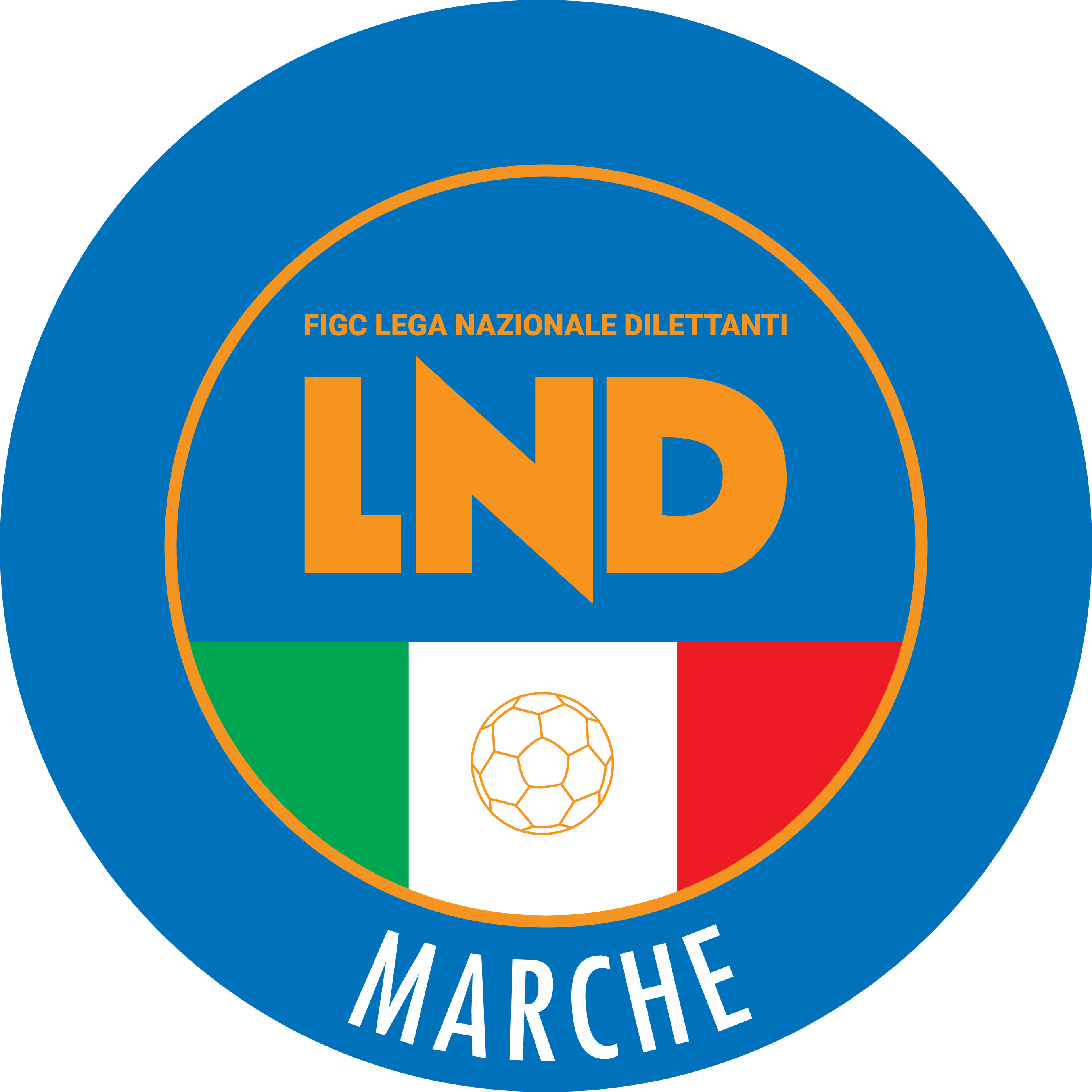 Federazione Italiana Giuoco CalcioLega Nazionale DilettantiCOMITATO REGIONALE MARCHEVia Schiavoni, snc - 60131 ANCONACENTRALINO: 071 285601 - FAX: 071 28560403sito internet: marche.lnd.ite-mail: c5marche@lnd.itpec: c5marche@pec.figcmarche.itTelegram: https://t.me/lndmarchec5Stagione Sportiva 2023/2024Comunicato Ufficiale N° 28 del 17/10/2023Stagione Sportiva 2023/2024Comunicato Ufficiale N° 28 del 17/10/2023GIORNOMATTINOPOMERIGGIOLunedìChiuso15.00 – 17.00Martedì10.00 – 12.00ChiusoMercoledìChiusoChiusoGiovedì10,00 – 12.00 ChiusoVenerdìChiusoChiusoIl Responsabile Regionale Calcio a Cinque(Marco Capretti)Il Presidente(Ivo Panichi)